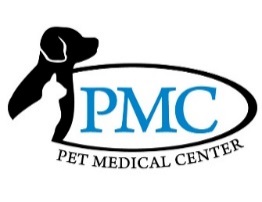 1001 W. 15th Street     Edmond, OK  73013     405.348.6580     www.pmcofedmond.comBoarding Consent FormClients Name : ______________________________      Pet’s Name: __________________                         Address: __________________________________      Species:            Dog            Cat           ________________________________________       Breed:______________________                                                                                                                  Color(s):_____________________Phone: ___________________________________       Age:________________________                                                                                                                                                                                                                                                         Do we have permission to e-mail or text you updates?                 Yes                       NoBoarding Dates: ___________________________________________________Date of last vaccinations: Canine Distemper/Parvo/Corona: __________________   Bordetella:  __________________Rabies: ____________________________________    Feline: (FVRCP):______________________________    Leukemia: __________________Would you like your pet(s) bathed while boarding? Bath & Tidy $ _______   ____yes ____no Or ½ price Basic Toe Nail Trim ($9.30)?                                                                         ____yes ____no      ½ price Basic Anal Gland Expressions ($13.06)?                                                    ____yes ____noWould you like your pet(s) bathed while boarding (5-9 nights/1/2 price)          ____yes ____noWould you like your pets(s) bathed while boarding (10 nights plus/FREE)        ____yes ____no                                                                                                                                                                                                                            Are any medications necessary while boarding?                                                                            ____yes ____noGive names and dosage to be given for any medications necessary (Cost: $4.20 per day): _________________________________________________________________________________________________________________________________________________Requirements for Boarding All boarders must be current on required vaccinations.All boarders must be free of external parasites (ex: ticks, fleas, etc.) or they will be subject to treatment at owners expense.Pet Medical Center will make every effort to contact you prior to any treatment necessary for your pet.  However, in the event that you cannot be reached, we have your consent to proceed with any treatments deemed necessary by a staff doctor(s). If a tranquilizer is necessary for treatment or handling of your pet, we have your consent to administer such medications. Boarders may be picked up anytime from 7:00 am to 5:45 pm Monday thru Friday and/or 8:oo am to 11:45 am on Saturday. Weekend pickups may be scheduled for 9:00 am or 5:00 p.m. , as long as the boarding fee’s have been prepaid for. The boarders may be subject to after hours charges if needed for after closing time.Pet Medical Center of Edmond is not liable for any toys, blankets, beds, etc., that may be destroyed by your pet while boarding in our facility. I have read and understand the boarding requirements and hospital policies.Signed: _____________________________________________________________________Emergency contact name and phone number: ______________________________________